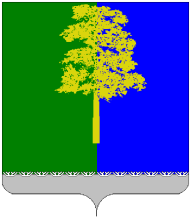 ХАНТЫ-МАНСИЙСКИЙ АВТОНОМНЫЙ ОКРУГ – ЮГРАДУМА КОНДИНСКОГО РАЙОНАРЕШЕНИЕО рассмотрении отчета Контрольно-счетной палаты Кондинского района о деятельности за второе полугодие 2016 годаВ соответствии с пунктом 6 статьи 28 Устава Кондинского района, статьями 15, 23 приложения к решению Думы Кондинского района                                   от 29 декабря 2015 № 33 «Об утверждении Положения о Контрольно-счетной палате Кондинского района», рассмотрев отчет Контрольно-счетной палаты Кондинского района о деятельности за второе полугодие 2016 года, утвержденный распоряжением председателя Контрольно-счетной палаты Кондинского района от 15 февраля 2017 года № 9-р «Об утверждении отчета», Дума Кондинского района решила:1. Принять отчет о деятельности Контрольно-счетной палаты Кондинского района за второе полугодие 2016 года к сведению (приложение).2. Настоящее решение опубликовать в газете «Кондинский Вестник»                  и разместить на официальном сайте органов местного самоуправления Кондинского района.3. Контроль за выполнением настоящего решения возложить                                 на постоянную комиссию Думы Кондинского района по бюджету                              и экономике (С.И. Колпакова).Председатель Думы Кондинского района                                      Ю.В. Гришаевпгт. Междуреченский27 февраля 2017 года № 227							Приложение к решению							Думы Кондинского района							от 27 февраля 2017 года № 227ОТЧЕТО выполнении плана работы Контрольно-счетной палаты Кондинского района за второе полугодие 2016 годаОтчет о деятельности Контрольно-счетной палаты Кондинского района (далее - Контрольно-счетная палата) за второе полугодие 2016 года, подготовлен в соответствии с Положением о Контрольно-счетной палате Кондинского района, утвержденным решением  Думы Кондинского района от  29 декабря 2015 года № 33, Федеральным законом от 07  февраля 2011 года № 6-ФЗ                        «Об общих принципах организации и деятельности контрольно-счётных органов субъектов Российской Федерации и муниципальных образований» и содержит информацию о деятельности Контрольно-счетной палаты, о результатах проведенных экспертно-аналитических и контрольных мероприятий, вытекающие из них выводы, рекомендации и предложения.Общие  положенияПолномочия Контрольно-счетной палаты определяются Бюджетным кодексом Российской Федерации (далее – БК РФ), Федеральным законом                    «Об общих принципах организации и деятельности контрольно-счетных органов субъектов Российской Федерации и муниципальных образований», Федеральным законом «О контрактной системе в сфере закупок товаров, работ, услуг для обеспечения государственных и муниципальных нужд», а также Положением о Контрольно-счетной палате Кондинского района, утвержденным решением  Думы Кондинского района от  29 декабря 2015 года № 33.Контрольно-счетная палата осуществляет свою деятельность на основе плана, который разрабатывает и утверждает самостоятельно, на основании поручений Думы Кондинского района, постоянных комитетов и комиссий Думы Кондинского района, предложений и запросов Главы Кондинского района, глав муниципальных образований.За второе полугодие 2016 год в Контрольно-счетную палату поступило                      5 поручений и запросов на проведение контрольных и экспертно-аналитических мероприятий, в том числе Думы Кондинского района – 1, исполнительных органов района – 2, правоохранительных органов – 2.В отчетном периоде организация работы  Контрольно-счётной палаты строилась на предотвращении нарушений в области бюджетного законодательства Российской Федерации и иных нормативных правовых актов, регулирующих бюджетные правоотношения. Проводились финансово-экономические экспертизы обоснованности принятия расходных обязательств                в области:- предоставления субсидии юридическим лицам (за исключением субсидий муниципальным учреждениям);- строительно-монтажных работ финансируемых из бюджета муниципального образования, в сфере жилищно-коммунального хозяйства, образования, дорожного хозяйства.Также приоритетными задачами Контрольно-счётной палаты в отчетном периоде были сосредоточены  по следующим направлениям:- проверка финансово-хозяйственной деятельности организаций жилищно-коммунального комплекса Кондинского района - получателей субсидии                         из бюджета муниципального образования Кондинский район;- контроль за законностью, результативностью (эффективностью                             и экономностью) использования средств бюджета Кондинского района, поступивших в бюджеты поселений, входящих в состав Кондинского района (целевые средства);- проверка соблюдения законодательства, эффективности                                          и результативности использования бюджетных средств, при исполнении бюджетов муниципальных образований Кондинского района; - контроль за соблюдением бюджетного законодательства                                        при осуществлении закупок для муниципальных нужд с применением аудита                   в сфере закупок;- экспертизы проектов бюджетов муниципального образования Кондинский район на 2017 год и плановый период 2018-2019 годы, городских и сельских муниципальных образований Кондинского района на 2017 год и плановый период 2018-2019 годы;- экспертиза проектов решений Думы «О внесении изменений в бюджет муниципального образования Кондинский район на 2016 год».Штатная численность контрольно-счетной палаты в 2 полугодии 2016 года составляла 6 единиц.Общие показатели деятельности Контрольно-счетной палаты Кондинского района за 2 полугодие 2016 годаЗа второе  полугодие 2016 года Контрольно-счетной палатой проведено:1.  Тринадцать (13) контрольных мероприятий из них:  6 – проверка финансово-хозяйственной деятельности организаций жилищно-коммунального комплекса Кондинского района - получателей субсидии из бюджета муниципального образования Кондинский район; 1 – контроль за законностью, результативностью (эффективностью                       и экономностью) использования средств бюджета Кондинского района, поступивших в бюджеты поселений, входящих в состав Кондинского района (целевые средства); 1 – проверка соблюдения законодательства, эффективности                                    и результативности использования бюджетных средств, при исполнении бюджетов муниципальных образований Кондинского района; 3 – контроль за соблюдением бюджетного законодательства                                 при осуществлении закупок для муниципальных нужд с применением аудита в сфере закупок; 1 – проверка использование средств бюджета муниципального образования городское поселение Междуреченский, направленных на оплату мероприятий в части ремонта, благоустройства и содержания внутрипоселковых дорог Администрация гп. Междуреченский;  1 – проверка соблюдения условий, целей и порядка предоставления субсидий, а также правильности и обоснованности размера заявленных бюджетных средств выделенных в рамках реализации муниципальной программы «Развитие агропромышленного комплекса и рынков сельскохозяйственной продукции, сырья и продовольствия в Кондинском районе на 2014-2016 годы и на период до 2020 года».2.  Экспертно-аналитических мероприятий 268 (двести шестьдесят восемь) из них:8 - о внесение изменений в решение Думы Кондинского района                              от 29.12.2015г. № 30 «О бюджете муниципального образования Кондинский район  на 2016 год»;11 – на проекты решений «О бюджете муниципальных образований Кондинский район на 2017 год и плановый период 2018-2019 года» из них 10                               по городским и сельским поселениям в соответствии с заключенными Соглашениями о передаче полномочий на осуществление внешнего муниципального финансового контроля;83 – о внесение изменений в муниципальные программы Кондинского района;28 – на проекты нормативных правовых актов муниципального образования;69 – заключений на обоснованность финансово-экономических обоснований принятия расходных обязательств муниципального образования,                   в часть строительно-монтажных работ, в сфере жилищно-коммунального хозяйства, образования, дорожного хозяйства;51 – заключение на обоснованность финансово-экономических обоснований принятия расходных обязательств муниципального образования,                             в части предоставления субсидий юридическим лицам (за исключением субсидий муниципальным учреждениям);4 – заключения по аудиту эффективности;12 – заключений на согласование единственного поставщика;1 – экспертно-аналитическое мероприятие по проверке законности, результативности (эффективности и экономности) использования средств бюджета, направленных на выполнение работ по текущему ремонту здания спорткомплекса в пгт. Куминский;1 - экспертно - аналитическое мероприятие исполнения законодательства в сферах обеспечения населения качественной питьевой водой и строительства объектов жилищно-коммунального хозяйства, по поручения Прокуратуры Кондинского района от 03.11.2016 года исх.№07/07-18-2016/1712.В ходе осуществления контрольных мероприятий было проверено                         17 юридических лиц, из них:- 8 органов местного самоуправления муниципальных образований Кондинского района;- 3 муниципальных учреждений Кондинского района;- 6 юридических лиц (получатели субсидии из бюджета Кондинского района).Во втором полугодии 2016 года объем средств, проверенных в ходе контрольных и экспертно-аналитических мероприятий составил  693 002,71           тыс. рублей, из них 109 082,51 тыс. рублей средства предприятия ЖКХ                              и 465 809,30 тыс. рублей средства проверенные в рамках экспертно-аналитических мероприятий. Финансовых нарушений выявлено на сумму 3 379,64 тыс. рублей, из них               1 709,22 тыс. рублей по результатам экспертно-аналитических мероприятий,                в том числе:1  Неэффективное расходование средств местного бюджета - 200,59                     тыс. рублей;2. Осуществление неправомерных расходов, образовавшихся в результате нарушения норм законодательства и муниципальных правовых актов –                            2 202,22 тыс. рублей;3. Нарушения требований бухгалтерского учета и нарушение порядка применения бюджетной классификации Российской Федерации –                           955,84 тыс. рублей;4. Нарушения законодательства Российской Федерации о контрактной системе - 20,98 тыс. рублей.Виды нарушений при проведении контрольных мероприятий за 2 полугодие 2016 годаПо результатам контрольных и экспертно-аналитических мероприятий                    в адрес проверяемых объектов, а также исполнительных органов власти направлено 10 представлений. Снято с контроля 12 представлений.По итогам работы за 2 полугодие 2016 года расходы бюджета муниципального образования уменьшены на 1 368,34 тыс. рублей, за счет экспертно-аналитических мероприятий по обоснованности принятия расходных обязательств.Кроме того, по результатам контрольных мероприятий привлечено                           к дисциплинарной ответственности 3 должностных лица, возбуждено                               3 административных производств, из них назначено 2 административных штрафа на общую сумму 30,0 тыс. рублей.Информация по результатам всех проведенных контрольных мероприятий направлялась Главе Кондинского района, а также в соответствии с федеральным законодательством,  по требованию в надзорные и правоохранительные органы. Таблица 1. Основные показатели деятельности Контрольно-счетной палаты за второе полугодие 2016 года3. Контрольно-ревизионная  деятельность Контрольно-счетной палаты за 2 полугодие 2016 года Проверка финансово-хозяйственной деятельности организаций жилищно-коммунального комплекса Кондинского района - получателей субсидии из бюджета муниципального образования Кондинский район.Контрольные мероприятия проведены по поручению прокуратуры Кондинского района от 26.07.2016г исх. № 07-01-2016. В данном направлении проведено 6 контрольных мероприятий. В процессе проверки охвачены объекты:- ООО «Куминское ЖКХ», теплоснабжающая организация на территории муниципального образования городское поселение Куминский;- ООО «Жилкомсервис», теплоснабжающая организация на территории муниципального образования городское поселение Мортка;- ООО «Коммунэнерго», теплоснабжающая организация на территории муниципального образования сельского  поселение Мулымья;- ООО «Междуреченские коммунальные системы», теплоснабжающая организация на территориях муниципального образования:                                              гп. Междуреченский, сп.Леуши, гп.Куминский (с 01.07.2016г), гп.Луговой                        (в части обслуживания МБУ ДОД «Юбилейный», водоснабжение);- ООО «Теплотехсервис», теплоснабжающая организация на территории муниципального образования сельское поселение Болчары;- ООО «Комплекс коммунальных платежей», теплоснабжающая организация на территории муниципального образования городское поселение Кондинское.По итогам контрольных мероприятий установлено:Не соответствие  бухгалтерского учета требованиям Федерального закона от 06 декабря 2011 года № 402-ФЗ «О бухгалтерском учете», и правилам бухгалтерского учета (ПБУ). На предприятиях не ведётся учет целевого поступления средств, средства напрямую, поступают на счет 91 «Прочие доходы и расходы» минуя счет                        86 «Целевое поступление». Данный порядок учета целевых средств                              не соответствует Положению по бухгалтерскому учету «Учет государственной помощи» ПБУ 13/2000 от  16.10.2000 №92н. (с изм.).В соответствии с частью 2 статьи 1 Федерального закона от 18 июля  № 223-ФЗ «О закупках товаров, работ, услуг отдельными видами юридических лиц» (далее – по тексту закон 223-ФЗ) предприятия в уставном капитале, которого доля участия муниципальных образований превышает 50%, при осуществлении закупок обязаны руководствоваться вышеуказанным Федеральным  законом. На  некоторых предприятиях отсутствует Положение                   о закупках.Акты по результатам контрольных мероприятий по направлению «Проверка финансово-хозяйственной деятельности организаций жилищно-коммунального комплекса Кондинского района - получателей субсидии                       из бюджета муниципального образования Кондинский район», направлены                      в Прокуратуру Кондинского района. Контроль за законностью, результативностью (эффективностью                  и экономностью) использования средств бюджета Кондинского района, поступивших в бюджеты поселений, входящих в состав Кондинского района.В рамках этого направления проведено контрольное мероприятие «Проверка соблюдения законодательства, эффективности и результативности использования средств бюджета Кондинского района,  направленных в бюджеты муниципальных образований Кондинского района, для повышения оплаты труда работников муниципальных учреждений культуры, в целях реализации указа Президента РФ от 07 мая 2012 года № 597».В процессе проверки охвачены объекты:- Управление культуры администрации Кондинского района;- Муниципальное образование городское поселение Куминский; - Муниципальное образование сельское поселение Мулымья.  Общий объем проверенных средств составил 1 988,5 тыс. руб.Общая сумма нарушений законодательства составила 0,0 тыс. рублей.По итогам контрольного мероприятия выявлено:В нарушение пп. б) п.6 Порядка предоставления и расходования в 2015 году субсидий на повышение оплаты труда работников муниципальных учреждений культуры, утвержденного постановлением администрации Кондинского района от 01 июня 2015 года № 610 в муниципальных планах мероприятий («дорожная карта») отсутствуют данные о среднесписочной численности работников учреждений культуры. Аналогичная ситуация                              и по 2016 году.В нарушении п. 12 Порядка №610 Соглашения между администрацией Кондинского района и муниципальными образованиями городских и сельских поселений заключались в декабре месяце 2015 года. Фактическое перечисление межбюджетных трансфертов на повышение оплаты труда работников муниципальных учреждений культуры, в целях реализации Указа Президента РФ от 07.05.2012г. №597, осуществлялось с января месяца 2015 года.Поселениями не предусматривается внесение изменений в план мероприятий  муниципальной «Дорожной карте» при изменении уровня средней заработной платы к уровню автономного округа в соответствии с Соглашениями о сотрудничестве.В нарушение пп. 2.1. (г) п. 2 Соглашения «О предоставлении межбюджетных трансфертов из бюджета МО Кондинский район бюджету                     МО сельское поселение Мулымья на софинансирование расходных обязательств на повышение оплаты труда работников муниципальных учреждений культуры» на 2015 год, с.п. Мулымья не обеспечена доля софинансирования расходных обязательств.За 9 месяцев 2016 года в бюджете городского поселений Куминский кассовое исполнение  составило 282,6 тыс. руб. или 42% от плановых назначений и 83% от фактически поступивших межбюджетных трансфертов. Доля софинансирования расходных обязательств поселения на повышение оплаты труда работников учреждений культуры, не обеспечена (не менее 5%), расходы составили 8,5 тыс. рублей или 3% от исполненной суммы межбюджетный трансфертов.По результатам контрольного мероприятия подготовлены и направлены  представления на имя начальника Управления культуры администрации района и в адрес Глав поселений с предложениями привести в соответствие                                   с действующим законодательством муниципальную «Дорожную карту»                              и усилить контроль специалистов по соблюдению требований исполнения нормативно-правовых актов Российской Федерации, Ханты-Мансийского автономного округа – Югры, в части исполнения Указа Президента Российской Федерации от 07 мая 2012 года № 597. По итогам исполнения представления внесены изменения в «Дорожные карты» муниципалитетов.Проверка соблюдения законодательства, эффективности                            и результативности использования бюджетных средств при исполнении бюджетов муниципальных образований Кондинского района – получателей межбюджетных трансфертов из бюджета Кондинского района                                     в муниципальных образованиях.Проверке подлежала Администрация сельского поселения Леуши. Общий объем проверенных средств в муниципальном образовании сельское поселение Леуши составил 18 751,03 тыс. рублей из них 7 999,16                 за 2015 год. Справочно, стоимость проверенного имущества казны составила 187 074, 84 тыс. рублей.  Объем выявленных нарушений по результатам контрольного мероприятия:Нарушения при формировании и исполнении бюджета поселений - 9 шт., в том числе нарушения порядка применения бюджетной классификации Российской Федерации в сумме 731 974,0 рублей. Расходы по устройству тротуаров  осуществлены в нарушение статьи 38 БК РФ, приказа  Минфина России от 1 июля  № 65н «Об утверждении Указаний о порядке применения бюджетной классификации Российской Федерации»                                        и классифицируется как нарушение порядка применения бюджетной классификации РФ.Нарушения в сфере управления и распоряжения муниципальной собственностью - 11шт., а именно: Положение о порядке управления                                и распоряжения имуществом, находящемся в муниципальной собственности сельского поселения Леуши не соответствует действующему законодательству, не разработан и не утвержден порядок ведения Реестра муниципальной собственности сельского поселения; не разработан и не утвержден Порядок                   и условия предоставления гражданам  муниципальных жилых помещений  коммерческого найма, предоставление жилых помещений в служебное                              и коммерческое пользование осуществляется с нарушениями установленных нормативно – правовыми актами сельского поселения.Неэффективное использование бюджетных средств, сумма неэффективных расходов составила 200 593,27 рублей. Сумма расходов выявлена при анализе договоров и актов выполненных работ по содержанию дорог, при наличии в подведомственном учреждении техники типа «Автогрейдер» администрация при заключении муниципальных контрактов                  на содержание дорог в зимний период в стоимость работ включаются работы «Очистка дороги от снега автогрейдерами» (ВрСНиРс-05-006-1).                                  При составлении локально-сметного расчета по отводу паводковых вод                             с участка дороги ул. Полевая, с. Леуши использованы ФЕР из группы ФЕР-22 «Водопровод наружные сети» отличные от расценок, применяемых при ремонте автомобильных дорог.В нарушение статьи 34 Федерального закона от 8 ноября 2007 года                    № 257-ФЗ "Об автомобильных дорогах и о дорожной деятельности в Российской Федерации и о внесении изменений в отдельные законодательные акты Российской Федерации" (с изменениями и дополнениями) администрацией поселения не утверждены нормативы финансовых затрат на содержание дорог.Акт по результатам контрольного мероприятия подписан с актом разногласий. Из восьми пунктов акта разногласий принят во внимание один пункт, в части итогов инвентаризации имущества.По результатам контрольного мероприятия в адрес главы поселения направлено представление об устранении замечаний. Контрольное мероприятие «Проверка соблюдения условий, целей              и порядка предоставления субсидий, а также правильности                             и обоснованности размера заявленных бюджетных средств выделенных                    в рамках реализации муниципальной программы «Развитие агропромышленного комплекса и рынков сельскохозяйственной продукции, сырья и продовольствия в Кондинском районе на 2014-2016 годы и на период до 2020 года»».Проверке подлежал Комитет несырьевого сектора экономики и поддержки предпринимательства администрации Кондинского района.В рамках контрольного мероприятия выборочно были проверены следующие подпрограммы:- Подпрограмма «Развитие растениеводства, переработка и реализация продукции растениеводства»;- Подпрограмма  «Развитие животноводства, переработки и реализации продукции животноводства»;- Подпрограмма  «Поддержка малых форм хозяйствования»;- Подпрограмма «Повышение эффективности использования и развития потенциала рыбохозяйственного комплекса»;- Подпрограмма «Развитие системы заготовки и переработки дикоросов».Общий объем проверенных средств составил 24 269,68 тыс. руб. Общая сумма нарушений составила 448 530,0 руб., в том числе:- излишне расходование бюджетных средств – 2 730,0 руб.;- неподтвержденные расходы 445 800,0 руб.По итогам контрольного мероприятия выявлено:1. В нарушение пункта 4.1.7. раздела III государственной программы ХМАО - Югры, утвержденной постановлением Правительства Ханты-Мансийского аытономного округа – Югры от 09 октября 2013 ода № 420-п                  «О государственной программе Ханты-Мансийского автономного округа – Югры «Развитие агропромышленного комплекса и рынков сельскохозяйственной продукции, сырья и продовольствия в Ханты-Мансийском автономном округе – Югре в 2016-2020 годах» (с изменениями                    и дополнениями), Уполномоченным органом (комитет экономической политике администрации Кондинского района), пункта 2.8 раздела II Порядка предоставления субсидий №16, приняты первичные документы, не отвечающие требованиям, что привело к необоснованной выплате субсидии в сумме 445 800,0 руб.2. Установлено неправильное применение переводного коэффициента при пересчете мясной продукции (свинины) в живой вес, что в итоге отразилось на размере выплаты субсидии. Размер излишне выплаченной суммы субсидии составил 2 730,0 руб.3. Установлены случаи нарушения требований пункта 2.1.1. раздела 2 приложения 16 государственной программы ХМАО – Югры «Развитие агропромышленного комплекса и рынков сельскохозяйственной продукции, сырья и продовольствия в Ханты-Мансийском автономном округе – Югре                    в 2016-2020 годах», а именно – отсутствуют договора купли продажи                         при реализации товара физическим лицам.4. Уполномоченным органом не формируются единые списки Получателей субсидии (в разрезе направлений предоставления субсидий) на текущий год                    в хронологической последовательности, в соответствии с датой и временем регистрации заявлений (к проверке не представлены), что является нарушением требований пунктов 1.9., 1.11., 1.12. Порядков расчета и предоставления субсидий, утвержденных приложениями 16,17,18,19 к государственной программе ХМАО – Югры «Развитие агропромышленного комплекса и рынков сельскохозяйственной продукции, сырья и продовольствия в Ханты-Мансийском автономном округе – Югре в 2016-2020 годах».  Кроме того,                        не на всех описях документов проставляется отметка с датой принятия ответственного сотрудника Уполномоченного органа.5. В ходе проверки пакетов документов получателей субсидии, установлено, что ответственным исполнителем Уполномоченного органа                       не заполняется графа справки-расчета субсидий  «сумма субсидии к выплате (заполняется уполномоченным органом)» (утвержденной приложением                            к приказу Департамента от 17 марта 2011 года № 3-нп «Об утверждении форм справок-расчетов на предоставление субсидий на поддержку сельскохозяйственного производства, паспорта аттестации пункта искусственного осеменения, перечня оборудования и материалов                                 для искусственного осеменения»), то есть сумма субсидии не фиксируется                   и не подтверждается уполномоченным органом. Не заполнение данной графы, приводит к затруднению установления факта расчета суммы субсидии,                         на основании каких документов и какой объем продукции был принят                          при определении объема субсидии.Для рассмотрения результатов контрольного мероприятия и принятия мер по устранению выявленных нарушений и недостатков направлено представление в адрес Уполномоченного органа администрации Кондинского района. Контрольные мероприятия - соблюдение законодательства РФ                   о контрактной системе при осуществлении закупок для муниципальных нужд, с применением принципов аудита в сфере закупок.1. Администрация сельского поселения Леуши.Проверяемый период: с 01 июля 2015 года по 31 августа 2016 года.Объем осуществленных и проверенных закупок составил 6 868,9 тыс. руб.Сумма нарушений законодательства РФ о контрактной системе составляет -                    18 905,12 р., из них: 5 979,71 руб. - неправомерные расходы, непредусмотренные договором, 12 925,41 руб. - недополученные доходы.Для рассмотрения результатов контрольного мероприятия и принятия мер по устранению выявленных нарушений и недостатков направлено представление на имя главы СП Леуши, которое полностью исполнено. Привлечено к дисциплинарной ответственности 1 лицо, ответственное                             за нарушения. В рамках соглашения о сотрудничестве, акт по результатам проверки направлен в Прокуратуру Кондинского района, по результатам рассмотрения которого приняты меры прокурорского реагирования - вынесено постановление о возбуждении дела об административном правонарушении по ч.1.4 ст.7.30 КоАП РФ, которое до настоящего времени не рассмотрено в УФАС ХМАО - Югры.2. МБУ Кондинского района «Многофункциональный центр предоставления государственных и муниципальных услуг».Проверяемый период: с 01 января 2015 года по 30 сентября 2016 года.Объем осуществленных и проверенных закупок составил 16 172,2 тыс. руб. Сумма нарушений законодательства РФ о контрактной системе 0,00 р.Для рассмотрения результатов контрольного мероприятия и принятия мер по устранению выявленных нарушений и недостатков направлено представление на имя директора МБУ «МФЦ», которое полностью исполнено. Привлечено к дисциплинарной ответственности 2 лица, ответственные                           за нарушения. В рамках соглашения о сотрудничестве, акт по результатам проверки направлен в Прокуратуру Кондинского района, по результатам рассмотрения которого меры прокурорского реагирования не принимались. 3. МКУ «Управление материально-технического оснащения органов местного самоуправления Кондинского района».Проверяемый период: с 01 июля 2015 года по 30 ноября 2016 года. Объем осуществленных и проверенных закупок составил 18 102,07тыс. руб. Сумма нарушений законодательства РФ о контрактной системе - 2,075 тыс. руб.Для рассмотрения результатов контрольного мероприятия и принятия мер по устранению выявленных нарушений и недостатков направлено                                    2 представления на имя директора МКУ «Управление МТО ОМС», начальника отдела по организации закупок юридическо-правового управления администрации Кондинского района, которые находятся на рассмотрении.                        В рамках соглашения о сотрудничестве, акт по результатам проверки направлен в Прокуратуру Кондинского района, который находится на рассмотрении.По результатам контрольных мероприятий по проверке соблюдения законодательства о контрактной системе при осуществлении закупок                      для муниципальных нужд выявлены следующие нарушения со стороны заказчиков и уполномоченного органа:Допускаются нарушения порядка планирования закупок, внесения сведений и изменений в план-график на официальном сайте. Допускаются нарушения сроков и порядка внесения извещений о закупке у единственного поставщика, сведений о контрактах, об изменении контрактов, об исполнении контрактов, отчетов об исполнении контрактов, а также порядка включения обязательной информации и документов. Допускаются нарушения порядка формирования контрактных служб                   и назначения контрактных управляющих, формирования приемочных комиссий.При заключении и исполнении муниципальных контрактов допускаются нарушения:- порядка расчета начальной (максимальной) цены, установленного                       ст.22 Федерального закона 44-ФЗ;- порядка принятия денежных сумм в качестве обеспечения исполнения контракта, а также сроков возврата обеспечения исполнения контракта                          и обеспечения заявки на участие в конкурсе;- превышение ограничений фактического объема закупок у СМП/СОНКО, объема закупок у единственного поставщика до 100 тыс. руб.;-  порядка установления в муниципальных контрактах/договорах обязательных условий о размерах штрафов, обеспечения исполнения контрактов;- нарушения сроков и порядка заключения муниципальных контрактов;- нарушения порядка и сроков приемки товаров;- нарушения поставщиками (подрядчиками, исполнителями) сроков поставки (выполнения работ, оказания услуг) и неосуществление контроля, неприменение заказчиками мер ответственности.Таблица 2. Наиболее распространенные виды нарушений законодательства РФ о контрактной системеТаблица 3. Объем выявленных нарушений при проверках законности, результативности использования средств, при  осуществлении закупок. Аудит в сфере закупок товаров, работ, услугЗа 2 полугодие 2016 года для осуществления анализа и оценки результатов закупок, достижения целей осуществления закупок, определенных                                     в соответствии со статьей 13 Федерального закона от 05 апреля 2013 года                            № 44-ФЗ "О контрактной системе в сфере закупок товаров, работ, услуг                          для обеспечения государственных и муниципальных нужд" был проведен аудит в сфере закупок товаров, работ, услуг на 3 объектах контроля.В рамках аудита проверено 579 закупок на общую сумму 31 742,4 тыс. руб., выявлены существенные нарушения в 93 закупках, что составляет 16% от всех проверенных закупок. Общая стоимость контрактов, при заключении                            и исполнении которых выявлены нарушения - 973,26 тыс. руб., что составляет 3% от всех проверенных средств. Анализ и оценка законности расходов на закупки показал, что объектами аудита при осуществлении закупок соблюдается законодательство                                 РФ о контрактной системе в целом на 80,7%, из них в разрезе этапов закупочной деятельности:- на этапе организации закупок и назначения контрактных управляющих - 98,2%;- на этапе планирования закупок, обоснования начальных (максимальных) цен контрактов - 94,6%;- на этапе утверждения документации о закупке - 100%;- на этапе проведения процедуры закупки - 96,4%;- на этапе заключения и исполнения контрактов - 20,5%;- на этапе осуществления закупки у единственного поставщика - 93,8%;- на этапе применения обеспечительных мер и мер ответственности - 96,4%.Анализ экономии при проведении конкурентных процедур по объектам аудита показал низкий объем экономии при заключении муниципальных контрактов по отношению к начальной максимальной цене контрактов -                                                               3,758 тыс. руб. (абсолютный объем экономии), что составляет 9% (относительный объем экономии).  Анализ эффективности расходов на закупки на этапе проведения конкурентных процедур показал низкую эффективность применения имеющихся ресурсов при одновременном достижении запланированных целей осуществления закупок - 51,6%. Общая сумма неэффективно проведенных закупок 20 191,7 тыс. руб. (48,4% от суммы всех конкурентных закупок).                     На снижение эффективности влияет доля неэффективно проведенных торгов, расторгнутых контрактов, а также доля контрактов, заключенных                                  по результатам несостоявшихся закупок.Анализ применения денежных средств при осуществлении конкурентных                 и неконкурентных закупок в разрезе этапов закупочной деятельности показал высокую результативность расходов - отношение суммы финансовых нарушений по отношению к сумме заключенных контрактов составляет 0,1%.По результатам аудита в сфере закупок товаров, работ, услуг обобщены основные причины отклонений, нарушений и недостатков, вынесены предложения по совершенствованию организации закупочной деятельности, меры по повышению результативности и эффективности расходов на закупки,              в том числе нормативно-правового характера. Анализ и основные показатели приведены в приложениях 1,2 к отчету.Внеплановые контрольные мероприятия. По поручению Главы Кондинского района проведено контрольное мероприятие «Рациональное и эффективное использование средств бюджета муниципальных образований Кондинского района – получателей межбюджетных трансфертов из бюджета района, в части использования средств бюджета муниципального образования городское поселение Междуреченский», направленных на оплату мероприятий по ремонту, благоустройства                           и содержания внутрипоселковых дорог и эффективного использования имущества казны. Общий объем проверенных средств составил 31 958,54 тыс. рублей. Общий объем выявленных нарушений по результатам контрольного мероприятия: 268 342,35 руб. в т.ч.:1. Нарушения порядка применения бюджетной классификации РФ в сумме 223 869,07 рублей.2. Излишние расходы бюджета 44 473,28 (НДС по непредвиденным расходам). По итогам контрольного мероприятия выявлено:1. Фактический объем выполненных работ по муниципальным контрактам           и договоров по содержанию внутрипоселковых дорог за 2015 год составило                  17 887,28 тыс. руб. или 100% от суммы заключенных договоров и 110%                           от утвержденных бюджетных ассигнований на 2015 год. Кредиторская задолженность администрации поселения перед ООО «АКЦЕНТ» по состоянию на 01.01.2016г составила 3 750,0 тыс. руб. 2. Фактическое исполнение за проверяемый период 2016 года составило                15 722 644,22 руб. или 82,5% от суммы заключенного контракта и 79%                             от утвержденных бюджетных ассигнований. 3. Выявлено несоответствие протяженности автомобильных дорог, учитываемых в Реестре муниципальной собственности и заявленных                                 в контрактах на общую протяженность . 4. В нарушение приказа Минфина России от 1 июля 2013 года № 65н                 «Об утверждении Указаний о порядке применения бюджетной классификации РФ» администрацией поселения расходы по выполнению работ по вскрытию водопропускных канав от снега отражаются по разделу 0503 «Благоустройство», тогда как в соответствии с классификацией работ по содержанию автомобильных дорог, утвержденных Приказом Министерства транспорта РФ     от 16 ноября 2012г №402, данный вид расходов относится к разделу                          0409 «Дорожное хозяйство». Общая сумма нарушений составила 223 869,07 руб., в том числе: в  123 869,07 руб., в 2016г – 100 000,0 руб. 5. Подрядчиком предъявляются виды работ как непредвиденные, которые согласно классификации работ относятся к содержанию автомобильных дорог (замена щитков, щитки дорожные, установка и замена дорожных знаков, вывоз снега). Общая сумма предъявленных непредвиденных затрат составила                        557 978,31 руб., в том числе 2015 год – 291 547,07 руб., 2016 год – 266 431,31 руб. В актах выполненных работ унифицированной формы КС-2 принимается к оплате стоимость материала по обоснованию «Цена поставщика» без наличия подтверждающих данную стоимость материала документов (счѐт-фактуры, товарно-транспортные накладные формы №1-Т, товарные накладные                             № ТОРГ-12). Работы, по строке локального сметного расчѐта «Непредвиденные затраты», принимаются к оплате с НДС. Фактически, ООО «Акцент»                            не является плательщиком НДС. Например, в акте о приѐмке выполненных работ за май месяц 2015 года приняты работы по сборнику ВрСНиРс-04-004-1 «Замена щитков дорожных знаков на стойках». Данные работы приняты с учѐтом НДС 18%.                                     Так как подрядчик не является плательщиком НДС, соответственно                                не правомерно были перечислены средства в его адрес на сумму НДС. Всего                   за 2015 год было перечислено 44 473,28 рублей. В 2016 году данное нарушение устранено.  Акт по результатам контрольного мероприятия направлен на имя главы Кондинского района и главы городского поселения Междуреченский.4. Экспертно-аналитическая деятельностьВо втором полугодии основным направлением деятельности Контрольно-счетной палаты являлось экспертно-аналитическая деятельность, на основании которой реализуются функции предварительного, текущего и последующего контроля.Экспертно-аналитическая деятельность Контрольно-счетной палатой Кондинского района осуществлялась в соответствии с полномочиями, определенными Бюджетным кодексом Российской Федерации, Положением                    о Контрольно-счетной палате Кондинского района (утв. Решением Думы Кондинского района от 29.12.2015 №33).В соответствии со статьей 184.2 Бюджетного кодекса Российской Федерации во втором полугодии 2016 года подготовлено 11 заключений                       по результатам экспертизы проектов решений «О бюджете на 2017 год                           и на плановый период 2018 и 2019 годов» муниципального образования района и муниципальных образований городских и сельских поселений. В процессе экспертизы проектов решений о бюджете установлено, что практически по всех муниципальных образованиях, не соблюдаются требования приказа Минфина России от 01.07.2013г. № 65н «Об утверждении Указаний о порядке применения бюджетной классификации Российской Федерации» (с изменениями). Наименование направления расходов бюджета включает в себя указание                       на наименование трансферта, являющегося источником финансового обеспечения расходов соответствующего бюджета.В рамках текущего контроля исполнения бюджета в отчетном периоде было подготовлено 8 экспертных заключений на проекты решения Думы Кондинского района о внесении изменений в решение Думы Кондинского района                          от 29 декабря 2015 года № 30 «О бюджете муниципального образования Кондинский район на 2016 год».  В соответствии с требованиями статьи 157 Бюджетного кодекса Российской Федерации Контрольно-счетной палатой проведена экспертиза 111 проектов муниципальных правовых актов муниципального образования, из них 83                  на проекты муниципальных программ Кондинского района. Основными замечаниями при проведении экспертиз по внесению изменений                                     в муниципальные программы, стали:- отсутствие информации о методике определения (расчета) целевых показателей муниципальной программы;- отсутствие описания основных мероприятий муниципальной программы, раскрывающих суть их реализации;- не соответствие финансирования бюджету муниципального образования.Во втором полугодии продолжилась работа в направлении проведения экспертиз на предмет финансово-экономических обоснований принятия бюджетных обязательств, в части строительно-монтажных работ и  суммы субсидий, предоставляемые юридическим лицам в сфере ЖКХ и  транспортного обслуживания. Данное мероприятие направлено на предотвращение финансовых нарушений, в части принятия дополнительных (не обоснованных) расходов.                  По  данному направлению подготовлено 120 заключений, уменьшен объем расходов бюджета на 1 368,34 тыс. рублей. Основные замечания при проведении экспертиз в области строительно-монтажных работ заключались в принятии завышенных коэффициентов                         при переводе цен и применение не точных расценок при выполнении работ.При подготовке заключений большое внимание уделялось взаимодействию с разработчиками проектов решений правовых актов и проектов муниципальных программ. Возникающие в процессе работы над заключениями вопросы, замечания и предложения прорабатывались сотрудниками Контрольно-счетной палаты совместно с разработчиками в рабочем порядке. Таким образом, представленные в Контрольно-счетную палату материалы проектов решений Думы и проектов муниципальных программ дорабатывались разработчиками               на стадии подготовки заключения Контрольно-счетной палатой с учетом                     уже рассмотренных устных предложений и замечаний. Большая часть указанных предложений была направлена на уточнения расчетов, предоставление дополнительных документов. Так же во втором полугодии были проведены экспертно-аналитические мероприятия:1. По проверке законности, результативности (эффективности                                 и экономности) использования средств бюджета, направленных на выполнение работ по текущему ремонту здания спорткомплекса в пгт. Куминский.В ходе экспертно-аналитического мероприятия было проверено: - соответствие применяемых расценок строительно-монтажных работ сборникам территориальных единичных расценок (ТЕР);- соответствие индекса стоимости строительно-монтажных работ                            на соответствующий квартал приказу Региональной службы по тарифам                       по Ханты-Мансийскому автономному округу - Югре;- соответствие фактически выполненных строительно-монтажных работ актам приёмки выполненных работ унифицированной формы КС-2.Объем проверенных средств 4 436 440,73 рублей. Объем выявленных нарушений строительно-монтажных работ на сумму 340 878 рублей с НДС.2. Проверка исполнения законодательства в сферах обеспечения населения качественной питьевой водой и строительства объектов жилищно-коммунального хозяйства, по поручению Прокуратуры Кондинского района                      от 03.11.2016 года исх. №07/07-18-2016/1712. По результатам мероприятия информация отправлена в Прокуратуру Кондинского раона.5. Согласование заключения контракта с единственным поставщикомВ соответствии с п.25 ч.1 ст.93 Федерального закона от 05 апреля 2013 года №44-ФЗ «О контрактной системе в сфере закупок товаров, работ, услуг                       для обеспечения государственных и муниципальных нужд» за 2-е полугодие 2016 года Контрольно-счетной палатой рассмотрено 12 обращений                                   о согласовании заключения контрактов с единственным поставщиком (подрядчиком, исполнителем) по результатам несостоявшихся открытых конкурсов на общую сумму 470 133,82 тыс. руб., по результатам рассмотрения которых, выдано 12 решений о согласовании заключения контрактов,                                что составляет 100% от общего количества обращений.6.  Взаимодействие Контрольно-счетной палаты с государственными                        и муниципальными органамиВ рамках соглашения о сотрудничестве за 2 полугодие 2016 года Контрольно-счетной палатой в Прокуратуру Кондинского района направлялись материалы по результатам  проверок законодательства о контрактной системе. По результатам рассмотрения актов проверок приняты меры прокурорского реагирования:Назначены административные наказания по ч.1.3-1.4. ст.7.30 КоАП                    РФ - возбуждено 3 административных дела, по 2 делам назначен штраф                           в размере 15 тыс.руб., каждое и одно дела находится на рассмотрении;В адрес Администрации Кондинского района вынесено 2 представления.7. Информационная деятельностьИнформационная деятельность регламентирована Положением                                 о Контрольно-счетной палате и состоит в информировании органов местного самоуправления и населения о результатах проведения контрольных мероприятий.В отчетном периоде было уделено внимание вопросу обеспечения доступа                   к информации о деятельности Контрольно-счетной палаты. В целях обеспечения доступа к информации о своей деятельности Контрольно-счетная палата размещает в сети Интернет на официальном сайте http://admkonda.ru/ информацию по контрольным мероприятиям, а также                             на официальном интернет-сайте Министерства экономического развития Российской Федерации размещается информация о контрольных мероприятиях в сфере организации закупок. Кроме информации о результатах контрольных мероприятий, на официальном сайте размещены информация и документы, характеризующие деятельность КСП: план работы, отчёт о деятельности, регламент, стандарты, методические рекомендации и другое. Итоги работы Контрольно-счетной палаты заслушиваются на заседаниях Думы района.Основной задачей Контрольно-счетной палаты на 2016 год остается исключение любых потерь бюджетных средств, проведение аудита бюджетного финансирования для профилактики и исправления финансовых и нормативных нарушений.Приложение 1 к отчетуСведения о результатах аудита в сфере закупок товаров, работ, услуг, проведенного Контрольно-счетной палатой Кондинского района за второе полугодие 2016годаПриложение 2 к отчетуПоказатели аудита в сфере закупокп/пНаименование основных показателей2 полугодие 20152 полугодие 20161Штатная численность сотрудников КСП962Кол-во специалистов, участвующих в проведении контрольных и экспертно-аналитических мероприятий863Проведено контрольных и экспертно-аналитических мероприятий всего: в том числе1462803.1.В соответствии с планом работы всего: из них27133.1.1.Проверка получателей межбюджетных трансфертов и главных распорядителей бюджетных средств333.1.2.Формирование, размещение и исполнение Федерального закона № 44-ФЗ1933.1.3.Муниципальная программа213.1.4.Проверка соблюдения условий, целей и порядка предоставления субсидий303.1.5.По поручению Прокуратуры Кондинского района63.2.Внеплановые113.3.Экспертно-аналитические мероприятия1182683.3.1.Экспертиза проектов муниципальных актов, муниципальных программ 982503.3.2.Экспертиза по согласованию единственного поставщика услуг0123.3.3.Аудит в сфере закупок2043.3.4.Экспертно-аналитические мероприятия по направлениям24Охвачено контрольными мероприятиями объектов всего: в том числе30174.1.органов местного самоуправления1584.2.муниципальных учреждений1634.3.муниципальных предприятий4.4.прочих организаций565Направлено представлений, предписаний31105.1.снято с контроля представлений и предписаний29126Объём проверенных средств (тыс. рублей), в т.ч.:1 016 150,37693 002,717Выявлено нарушений по контрольным мероприятиям (тыс. рублей) 23 435,981 670,428Устранено финансовых нарушений (тыс. руб.), в том числе:425,430,008.1.возмещено средств за счет виновных лиц8.2.выполнено работ, оказано услуг94,578.3.возмещено за счет бюджетных мер принуждения330,868.4.Иные меры, имеющие денежную оценку (бух.учет, умен. БА)0,009Выявлено нарушений по результатам экспертно-аналитических мероприятий (тыс. рублей)1 709,2210Устранено финансовых нарушений по результатам экспертно-аналитических мероприятий  (тыс. рублей)1 368,3411.Справочно:11.1.Привлечено к дисциплинарной ответственности, чел.35311.2.Привлечено к административной ответственности, чел.7311.3.Направлено материалов в правоохранительные органы и прокуратуру7911.4.Направлено материалов в Службу по контролю ХМАО2№ п/пТиповые нарушения% от общего количества нарушений1.На этапе заключения контракта (нарушения ведения реестра контрактов, сроков заключения, заключение контрактов с нарушением объявленных условий, сверх лимитов, неприменение антидемпинговых мер, предоставление преимуществ СМП/СОНКО)63,4%2.На этапе исполнения контракта (нарушения сроков поставки товаров (выполнения работ, выполнения услуг), порядка и сроков приемки и оплаты товаров (работ, услуг), сроков возврата обеспечения исполнения контракта, порядка расторжения, изменения контрактов)16%3.На этапе закупки у единственного поставщика  (нарушение ограничений по договорам до 100/400 тыс.руб., выплата авансов)6,3%4.На этапе планирования закупок (нарушения порядка и сроков размещения планов-графиков, планирование преимуществ СМП/СОНКО)5,4%5.Нарушения процедуры закупки 3,6%6.Неприменение обеспечительных мер и мер ответственности к поставщикам при нарушении обязательств (неустойка, штрафы)3,6%7.На этапе организации закупок (контрактные управляющие без образования, состав приемочной комиссии, ведомственный контроль)1,8%Типовые нарушенияСумма нарушений (тыс. руб.)% от общего количества нарушенийОбъем выявленных нарушений, из них:20,98100%1.Осуществление расходов, образовавшихся в результате нарушения норм законодательства и муниципальных правовых актов, в том числе:1.1Нарушения порядка оплаты договоров с единственным источником, выплата авансов, неправомерное увеличение цены0,002.Избыточные расходы бюджета  (превышение суммы, установленной ЦБ РФ предельного размера расчетов по одной сделке; оплата НДС, непредусмотренного договором; принятие денежных обязательств сверх доведенных лимитов)5,9828,5%3.Недополученные доходы (неприменение мер по взысканию неустойки)1571,5%п/пНаименование показателей аудитаРезультаты аудита в сфере закупокОбщая характеристика мероприятийОбщая характеристика мероприятийОбщая характеристика мероприятий1Общее количество контрольных мероприятий, в рамках которых проводился аудит в сфере закупок3 контрольных мероприятий2Общее количество объектов, в которых проводился аудит в сфере закупок, в том числе:32.1муниципальных заказчиков23Перечень объектов, в которых в рамках контрольных мероприятий проводился аудит в сфере закупокПлан работы на 2 полугодие 2016 года (утв. распоряжением председателя КСП от 29.12.2015 года № 82-р):Администрация сельского поселения Леуши;МБУ «Многофункциональный центр предоставления государственных и муниципальных услуг»;МКУ «Управление материально-технического оснащения органов местного самоуправления Кондинского района»4Общее количество и сумма контрактов, проверенных в рамках аудита в сфере закупок579 закупок на общую сумму 41 143,2 тыс.руб.Выявленные нарушенияВыявленные нарушенияВыявленные нарушения5Общее количество нарушений законодательства о контрактной системе, в том числе в части проверки:- 112 нарушений, - сумма нарушений- 20,98 тыс.руб.5.1организации закупок- 2 нарушения порядка назначения контрактных управляющих, формирования приемочной комиссии5.2планирования закупок- 6 нарушений порядка планирования, сроков и порядка размещения планов-графиков5.3документации (извещения) о закупках- 0 нарушения порядка установления обязательных требований в документации5.4заключения контрактов- 71 нарушение при заключении муниципальных контрактов,- общая стоимость контрактов, при заключении которых выявлены нарушения-  0,00 тыс.руб., - сумма нарушений- 0,00 тыс.руб. 5.5закупок у единственного поставщика, подрядчика, исполнителя - 7 нарушений при заключении и исполнении договоров с единственным поставщиком,- общая стоимость договоров, при заключении и исполнении которых выявлены нарушения-  528,19тыс.руб., - сумма нарушений- 5,98 тыс.руб. 5.6процедур закупок- 4 нарушения при проведении процедур закупок5.7исполнения контракта- 18 нарушений при исполнении муниципальных контрактов,- общая стоимость контрактов, при исполнении которых выявлены нарушения-  0,00 тыс.руб., -сумма нарушений- 0,00 тыс.руб. 5.8применения обеспечительных мер и мер ответственности по контракту- 4 нарушения при неприменении мер ответственности к поставщикам (подрядчикам, исполнителям),- общая стоимость контрактов, при исполнении которых выявлены нарушения-  445,07 тыс.руб., - сумма нарушений (сумма недополученной неустойки)- 15,00 тыс.руб. 5.9иных нарушений, связанных с проведением закупок- 6Общее количество и сумма закупок, в которых выявлены нарушения законодательства о контрактной системе- 93 закупки, в которых выявлены нарушения,- общая стоимость контрактов, при заключении и исполнении которых выявлены нарушения-                                            973,26 тыс.руб.Представления и обращенияПредставления и обращенияПредставления и обращения7Общее количество представлений (предписаний), направленных по итогам аудита в сфере закупок4 представления8Общее количество обращений, направленных в правоохранительные органы, в Службу контроля ХМАО-Югры0Установление причинУстановление причинУстановление причин9Основные причины отклонений, нарушений и недостатков, выявленных в ходе контрольных мероприятий в рамках аудита в сфере закупок- действия должностных лиц по осуществлению закупок с существенными нарушениями, содержащими признаки административных правонарушений, - несоответствие сотрудников контрактных служб и контрактных управляющих требованиям к профессиональному образованию, правовые «пробелы»,- неэффективное планирование закупок,- неиспользование права предварительного информирования потенциальных участников осуществления закупокПредложенияПредложенияПредложения10Предложения по совершенствованию контрактной системы, меры по повышению результативности и эффективности расходов на закупки, в том числе нормативно-правового характера- с целью соблюдения принципа профессионализма назначать контрактных управляющих, формировать контрактные службы с соблюдением требований к профессиональному образованию;- с целью соблюдения принципа целесообразности и обоснованности расходов на закупки максимально эффективно планировать закупки на этапе первоначального утверждения плана-графика;- с целью повышения эффективности расходов, обеспечения высокой конкуренции- использовать право предварительного информирования потенциальных участников осуществления закупок, а также при возможности- право снижения цены контракта без изменения объемов товаров, работ, услуг;- с целью достижения результативности расходов, обеспечения законности расходов на этапах планирования и осуществления закупок, заключения и исполнения контрактов исключать нарушения, содержащие признаки административных правонарушений, а также нарушения, влияющие на эффективность осуществления закупок№ п/пНачальная (максимальная) цена (руб.) объявленных процедурСумма конкурентных закупок (МК)Сумма неэффективно проведенных закупок (не подано заявок, повторные торги, расторгнутые контракты)Абсолютный объем экономии при осуществлении закупок (руб.)Относительный объем экономии (%)Сумма расторгнутых контрактов без исполнения обязательствСумма заключенных и исполненных МК (без учета расторгнутых МК без исполнения) (руб.)Контракты, заключенные по п.25 ч.1 ст.93 (несостоявшиеся аукционы, конкурсы)Эффективность применения денежных средств при осуществлении закупок% эффективностиСумма финансовых нарушенийРезультативность расходов при осуществлении закупок (%)1234567891011124=1-2-35=4*100/19=1-3-6-810=9*100/112=(7-11)*100/71Администрация СП Леуши3 302 055,382 242 310,691 051 157,008 587,690,260,002 242 310,691 742 798,25508 100,1315,3918 905,1299,162МБУ "МФЦ"15 520 021,0512 237 435,281 456 544,661 826 041,1111,7742 454,6712 194 980,613 055 288,6910 965 733,0370,660,00100,003МКУ "Управление МТО ОМС"22 867 277,8317 305 110,933 638 788,331 923 378,578,410,0017 305 110,939 204 634,5310 023 854,9743,832 075,1199,99Итоговые показатели41 689 354,2631 784 856,906 146 489,993 758 007,379,0142 454,6731 742 402,2314 002 721,4721 497 688,1351,5720 980,2399,93